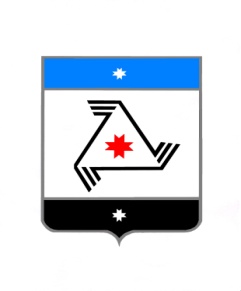                                      Р Е Ш Е Н И Е                                                                                                                     Проект                                           Совет депутатовмуниципального образования «Балезинский район»»«Балезино ёрос»муниципал кылдытэтысь депутат КенешО согласовании заключения трудового договора с Черепановой Ириной Петровной на должность заместителя главы Администрации по финансовым вопросам – начальника Управления финансов________   2018 года  В соответствии со статьей 74 регламента Совета депутатов муниципального образования «Балезинский район», по результатам открытого голосования Совет депутатов муниципального образования «Балезинский район» РЕШАЕТ:Согласовать заключение трудового договора с Черепановой Ириной Петровной на должность заместителя главы Администрации по финансовым вопросам – начальника Управления финансов.Председатель Совета депутатовМО «Балезинский район»                                                           Н.В.БабинцевПроект Решения вносит:Глава муниципального образования                                     Ю.В.НовойдарскийБалезинский район»                                                 Согласовано:Начальник правового отдела                                                     Г.А.Касимова    